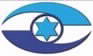 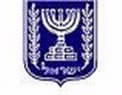 קורות חיים בצירוף צילום של ת.ז.    _________________________________________________________________האם את/ה אזרח/ית ישראל/ית?   .  ______________________________________________________________________________________________________________________________________   .  ______________________________________________________________________________________________________________________________________  
   .   ________________________________________________________________________________________________________________________________   
   .   ________________________________________________________________________________________________________________________________________________________________________________________________________________________________________________________________________________________________________________________________________________________________________________________________________________________________________________________________________________________________________________________________________________________________________________     .      .  _______________________________________________________________ 
_____________________________________________________________________________________________________________________________________________________________________________________________________________________________________________________________________________________________________________________________________________________________________________________________________________________________ 
 ___________________________________________________________________     	
__________________________________________________________________ 
________________________________________________________________________________________________________________________________________________
_______________________________________________________________ ______________________________________________________________________ __________________________________________________________________________________________________________________________________________האם ננקטו נגדך הליכים, לא פליליים, באופן אישי או כנושא משרה בגוף ציבורי או פרטי - לרבות הליך בערכאה שיפוטית או מעין שיפוטית או הליך בוררות, גישור או פישור – על ידי         	
 ____________________________________________________________________________________________________________________________________________________________________________________________________________________________________________________________________________________
 .   	 
 ________________________________________________________________________________________________________________________________________________________________________________________________________________________________________________________________________________________________________________________________________________________________________________________________________________________________________________________________________________________________________________________________________________________________________

___________________________________________________________________________________________________________________________________
________________________________________________________________________________________________________________________     	
_______________________________________________________________ 
____________________________________________________________________	 
___________________________________________________________________________________________________________________________________	
_______________________________________________________________ ________________________________________________________________________________________________________________________________________     	 
	
________________________________________________________________________ ________________________________________________________________________________________________________________________________________________ _________________                                                                      ___/___/___משרד מבקר המדינה ונציב תלונות הציבור מודה לך על מילוי השאלוןהכשר והתאמה ביטחונית